	                  Propozície		    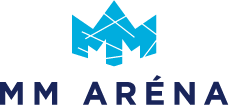 Názov:Štefansky turnajTermín: 26.12.2023Organizátor:MM Aréna Registrácia:Registrácia tímov je možná jedine prostredníctvom emailu alebo telefonicky. Organizátor si vyhradzuje právo odmietnuť účasť tímu, ktorý nebude mať do 20.12 splnené všetky platobné povinnosti voči organizátorovi. Registrácia tímov je možná do 20.12. alebo do úplného zaplnenia (ostatné tímy budú zaradené na listinu náhradníkov. Tieto tímy budú oslovené v poradí, v akom boli zaregistrované). Všetky zaregistrované tímy s uhradeným štartovným budú mať potvrdenú účasť na turnaji najneskôr do 20.12. Po potvrdení registrácie je potrebne poslať súpisku tímu najneskôr do 20.12. Cena štartovného na tím je 320€. V cene je zahrnuté štartovné, občerstvenie a čapovaný nápoj formou lístkov.Kto sa môže registrovať?Do turnaja sa môže zaregistrovať tím, v ktorom môžu byť maximálne dvaja hráči ktorý nemajú platnú licenciu viac 5 rokov.  Títo hráči ale nemôžu hrať v tej istej formácií spolu. Ak sa zistí, že v tíme hrá viac ako dvaja hráči, ktorý nemajú platnú licenciu viac ako 5 rokov tak ten tím sa stáva diskvalifikovaným bez nároku vrátenia štrtovného. Hrací systém turnaja:Hrací čas je 2x20 min. bez zastavenia. Hrá sa pravidlami ľadového hokeja. Výnimkou bude streľba príklepom a hra do tela. Tímy budú rozdelené do základných skupín, z ktorých do play-off postupujú prvé dva tímy zo skupiny. Prvé dva tímy zo skupín budú hrať o finále a o 3. a 4. miesto.Rozhodcovia:Zápasu budú rozhodovať rozhodcovia, ktorý majú platnú licenciu kategórie A. Rozpis zápasov:Organizátor si vyhradzuje právo na zmenu v uverejnenom rozpise. O zmene budú včas informovaní všetci vedúci tímov, ktorí budú uvedený ako vedúci registrovaného tímu. Ocenenia:Ocenené budú prvé tri tímy – pohár a sponzorské. Po ukončení finálového zápasu bude vyhlásený najlepší strelec a brankár turnaja, najužitočnejší hráč z každého tímu.  Predzápasová príprava:Rozcvičenie pred zápasom bude možné len do oficiálneho začiatku zápasu.Šatne:Organizátor zabezpečí počas turnaja šatňu pre každý tím.Poistenie hráčov:Každý účastník turnaja nastupuje na vlastnú zodpovednosť. Organizátor nepreberá zodpovednosť za akékoľvek zranenie, ochorenie či stratu vecí počas turnaja.Kontakt: Michal Martykán+421911776847michal.martykan@mmarena.skwww.mmarena.sk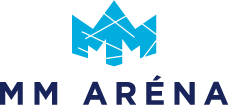 